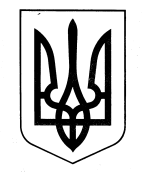 УКРАЇНАСТАРОВИЖІВСЬКА СЕЛИЩНА РАДАСТАРОВИЖІВСЬКОГО РАЙОНУ ВОЛИНСЬКОЇ ОБЛАСТІРОЗПОРЯДЖЕННЯ20 серпня 2020 року                   смт Стара Вижівка                                  № 157Про виконання розпорядження військового комісараСтаровижівського районного військового комісаріату від 18.08.2020 р. за № 1240     На виконання Конституції України, Законів України «Про оборону України», «Про військовий обов’язок і військову службу», «Про мобілізаційну підготовку та мобілізацію»:В.о. старости Ваврищуку М.П., Ящуку М.І., Коржану В.В., Сарапін Т.І.:                      1) здійснити оповіщення військовозобов’язаних (згідно списку), які перебувають на військовому обліку в Старовижівській селищній раді (для отримання військово-облікових документів), про їх виклик до Старовижівського районного військового комісаріату та забезпечити їх прибуття до 31.08.2020 р. о 9.00 год за адресою: смт Стара Вижівка, вул. Тиха, 2.     З собою мати: паспорт, ідентифікаційний код,  фото 3*4 (2шт).                      2) про результат виконання розпорядження проінформувати селищного голову до 27.08.2020 р.                      3) звернення щодо призовників, які ухиляються від виконання військового обов’язку, подавати до органів Національної поліції для їх розшуку, затримання і доставки, а копії – до Старовижівського районного військового комісаріату.Спеціалісту І категорії з управління персоналом відділу організаційно-правового забезпечення Ослюк Р.І. 1) здійснити оповіщення військовозобов’язаних: ГРЕЙЦА Івана Сергійовича 1993 р.н., КОВАЛЬЧУКА Андрія Володимировича 1993 р.н., МАРКЕВИЧА Богдана Анатолійовича 1993 р.н., які перебувають на військовому обліку в Старовижівській селищній раді (для отримання військово-облікових документів), про їх виклик до Старовижівського РВК та забезпечити їх прибуття до 31.08.2020 р. о 9.00 год за адресою: смт Стара Вижівка, вул. Тиха, 2. З собою мати: паспорт, ідентифікаційний код,  фото 3*4 (2шт).2) про результат виконання розпорядження проінформувати військового комісара до 31.08.2020 р.                      3) звернення щодо призовників, які ухиляються від виконання військового обов’язку, подавати до органів Національної поліції для їх розшуку, затримання і доставки, а копії – до Старовижівського районного військового комісаріату.Контроль за виконанням розпорядження залишаю за собою.Селищний голова                                                       Володимир СЕМЕНЮКРуслана Ослюк, 30138З розпорядженням ознайомлені:                                              Василь Коржан                                                                                                     Микола Ящук                                                                                                      Олександр Карпук                                                                                                     Микола Ваврищук                                                                                                     Тетяна Сарапін             